Приложение.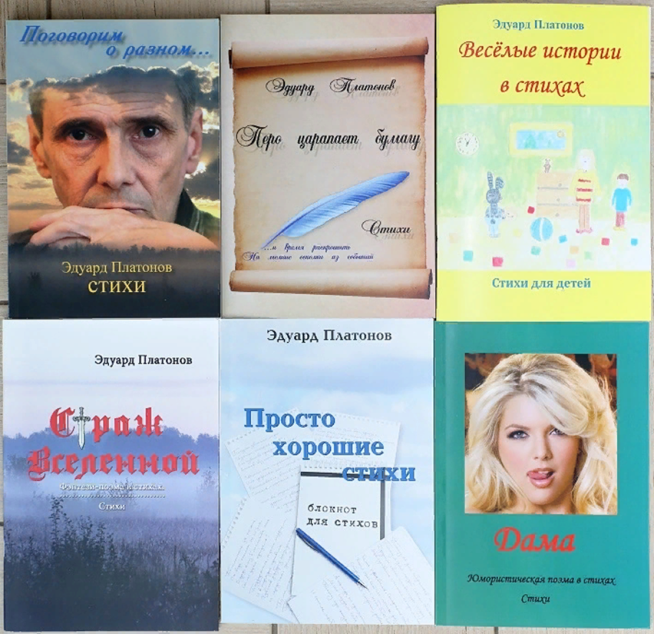 